代理记账财税咨询公司H5链接制作  2022.9.9要求有代理记账财税咨询公司H5链接（4~6屏）制作的经验，直接可以采用，改下公司名称和联系方式、或进行小改动就行。要页面设计、写程序等全部完成，最终作品可以直接使用的。

我方提供不了素材，所以有做过代理记账财税咨询公司H5链接的威客再联系我、发样板给我看看，合适了就定标开始修改模板、完成作品；没有做过的就不用联系了、免得耽误大家时间。


我的qq194083，微信ghsw01公司简介：广州利华财税咨询有限公司（LHCS）依托十几年积累的行业资源，秉承“诚信专业，合作共赢”的经营理念，专注于企业财税服务和许可资质办理，协助解决客户财税和企业许可资质方面的合规性问题，服务企业、帮助企业更好成长。我们的口号是“靠谱”！利华财税欢迎同行朋友的合作和推荐。独行快、众行远，我们在财税服务、资质办理方面以自己的专业性与同行朋友做到优势互补、合作共赢，一次合作、一生朋友！主要经营范围：公司注册、工商变更、工商年报、股权转让、代理记账、税收筹划、审计报告、银行开户、企业所得税汇算清缴、公司注销、高新认定、高新企业账务处理、出口退税、商标注册、办理进出口权、政府补贴申请、危险化学品经营许可证、医疗器械经营许可证、医疗器械生产许可证等。地址：广州市白云区学山塘街58号星奕商务中心4楼电话：020-2810-3538，133-1878-1432（微信同号）QQ：914878660邮箱：gzlccs@qq.com

参考样板链接：（如果链接无法打开，加我微信、我转发）
https://aisite.wejianzhan.com/site/wjzqu3dd/2693e94e-ba66-4dce-b271-ee061ea512a5?utm_source=bdyd-guangzhou-dz-c08782-211108&fid=nHDsrHcsPH03PjndnjR1rHnLPWwxnWc1g1D&ch=4&bd_vid=nHDsrHcsPH03PjndnjR1rHnLPWwxnWc1g17xnH0sg1wxPWcdPj03nHT3njf&bd_bxst=EiaKu0avNgM9eGMx00DD0Q3zPfjR3f_0000000Bzk_ekV5o0ef00000000000a03nYDsPWNAwDmkPbfvfYRknD7aPRF7PH9DP19awHfkPrLiW0-AXTue0f000cs-8mtr0000K8d29Yt0000D07f0jQMWdVvzk_ekV5o0eiB43qUIcQMWdVvzk_ekV5o0eivzk_8sV5o0eUhoze3VdlWiViLNOUMh00jDJkHC

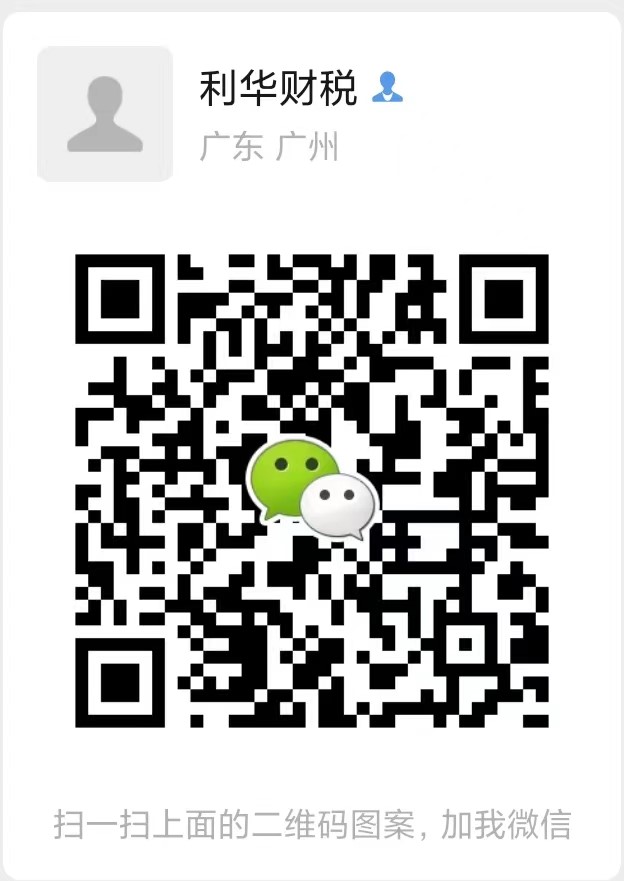 